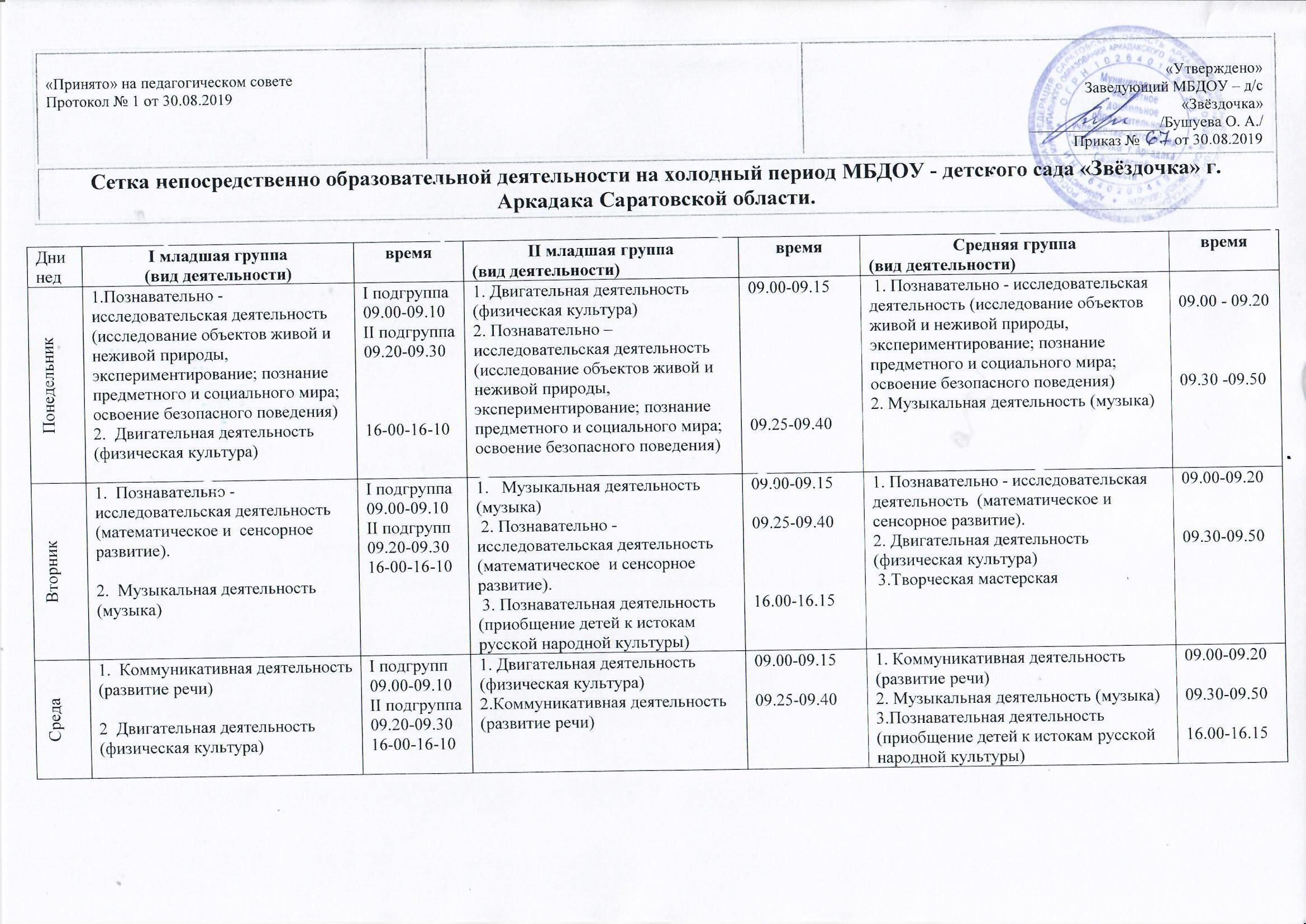 «Принято» на педагогическом советеПротокол № 1 от 30.08.2019                                                                                                                                                                                              «Утверждено»                                                          Заведующий МБДОУ – д/с «Звёздочка»                                                    _________________/Бушуева О. А./                                                                   Приказ №  67  от 30.08.2019Сетка непосредственно образовательной деятельности на холодный период МБДОУ - детского сада «Звёздочка» г. Аркадака Саратовской области.Сетка непосредственно образовательной деятельности на холодный период МБДОУ - детского сада «Звёздочка» г. Аркадака Саратовской области.Сетка непосредственно образовательной деятельности на холодный период МБДОУ - детского сада «Звёздочка» г. Аркадака Саратовской области.Дни недI младшая группа(вид деятельности)времяII младшая группа(вид деятельности) времяСредняя группа(вид деятельности)времяПонедельник1.Познавательно - исследовательская деятельность (исследование объектов живой и неживой природы, экспериментирование; познание предметного и социального мира; освоение безопасного поведения)2.  Двигательная деятельность (физическая культура)  I подгруппа09.00-09.10II подгруппа09.20-09.3016-00-16-101. Двигательная деятельность (физическая культура)2. Познавательно – исследовательская деятельность (исследование объектов живой и неживой природы, экспериментирование; познание предметного и социального мира; освоение безопасного поведения)09.00-09.1509.25-09.40 1. Познавательно - исследовательская деятельность (исследование объектов живой и неживой природы, экспериментирование; познание предметного и социального мира; освоение безопасного поведения)2. Музыкальная деятельность (музыка)09.00 - 09.2009.30 -09.50Вторник1.  Познавательно - исследовательская деятельность  (математическое и  сенсорное развитие).2.  Музыкальная деятельность (музыка)I подгруппа09.00-09.10II подгрупп09.20-09.3016-00-16-101.   Музыкальная деятельность (музыка) 2. Познавательно - исследовательская деятельность (математическое  и сенсорное развитие). 3. Познавательная деятельность  (приобщение детей к истокам русской народной культуры)09.00-09.1509.25-09.4016.00-16.151. Познавательно - исследовательская деятельность  (математическое и сенсорное развитие).2. Двигательная деятельность (физическая культура)    3.Творческая мастерская09.00-09.2009.30-09.50Среда1.  Коммуникативная деятельность (развитие речи)2  Двигательная деятельность (физическая культура) I подгрупп09.00-09.10II подгруппа09.20-09.3016-00-16-101. Двигательная деятельность (физическая культура)  2.Коммуникативная деятельность (развитие речи)09.00-09.1509.25-09.401. Коммуникативная деятельность (развитие речи) 2. Музыкальная деятельность (музыка)3.Познавательная деятельность (приобщение детей к истокам русской народной культуры)09.00-09.2009.30-09.5016.00-16.15Четверг1.  Изобразительная деятельность  ( рисование/ лепка )2. Двигательная деятельность (физическая культура)   I подгруппа09.00-09.10II подгруппа09.20-09.3016-00-16-101 Музыкальная деятельность (музыка) 2.Изобразительная деятельность (рисование/ конструирование)                                       3. Досуг, развлечение (физкультурный, музыкальный,  театрализованный, тематический.)09.00-09.1509.25-09.4016.00-16.151. Изобразительная деятельность  (рисование/ конструирование)2. Двигательная деятельность (физическая культура)  3. Досуг, развлечение (физкультурный, музыкальный,  театрализованный, тематический.)09.00-09.2009.30-09.50Пятница1.Изобразительная деятельность (аппликация /конструирование)2.  Музыкальная деятельность (музыка)09.00-09.1016.00-16.101.   Двигательная деятельность (физическая культура)   2.Изобразительная деятельность (аппликация/лепка)           09.00-09.1509.25-09.401.Изобразительная деятельность  (лепка/аппликация)2. Двигательная деятельность (физическая культура)  09.00-09.2009.30-09.5016.00-16.15Дни недРазновозрастная группа (вид деятельности)времяСтаршая группа  (вид деятельности)ВремяПодготовительная   (вид деятельности)ВремяПонедельник1. Коммуникативная деятельность (развитие речи).2. Познавательно - исследовательская деятельность (исследование объектов живой и неживой природы, экспериментирование)3. Изобразительная деятельность (рисование)(подготовительная)4.  Двигательная  деятельность (физическая культура) на воздухе09.00 - 09.25/3009.40- 10.05/1010.20- 10.5016.00-16.30 1. Познавательно-исследовательская деятельность (познание предметного и социального мира; освоение безопасного поведения)2. Коммуникативная деятельность (подготовка к обучению грамоте /чтение художественной литературы)3.  Двигательная  деятельность (физическая культура)09.00- 09.2509.35 –10.0016.00-16.251. Познавательно - исследовательская деятельность (исследование объектов живой и неживой природы, экспериментирование)2. Изобразительная деятельность (лепка)3. Музыкальная деятельность (музыка)09.00-09.3009.40-10.1010.20-10.50Вторник1. Познавательно - исследовательская деятельность (математическое и  сенсорное развитие).2. Изобразительная деятельность (рисование/ лепка)3. Музыкальная деятельность (музыка) 4.Творческая мастерская09.00 - 09.25/3009.40- 10.05/1010.20- 10.45/5016.00-16.30 1. Познавательно - исследовательская деятельность (математическое и  сенсорное развитие).2. Изобразительная деятельность (рисование/ лепка)3. Музыкальная деятельность (музыка)4.Творческая мастерская09.00- 09.25     09.35 –09.35-10.0010.20 - 10.4516.00-16.251. Познавательно - исследовательская деятельность (математическое и  сенсорное развитие).2. Коммуникативная деятельность (подготовка к обучению грамоте)3. Двигательная деятельность (физическая культура на воздухе)4. Досуг, развлечение (музыкальный, физкультурный, театрализованный, тематический.)09.00-09.3009.40-10.1010.20-10.5016.00-16.30Среда1. Коммуникативная деятельность (развитие речи)2. Изобразительная деятельность (аппликация/ конструирование)3. Познавательная деятельность (приобщение детей к истокам русской народной культуры) 4.Двигательная  деятельность (физическая культура)  09.00 - 09.25/3009.40- 10.05/1010.20- 10.45/5016.00-16.25/30 1. Коммуникативная деятельность (развитие речи)2. Изобразительная деятельность (аппликация/ конструирование)3. Двигательная деятельность (физическая культура) на воздухе09.00- 09.2509.35- 10.00 10.10 - 10.351. Коммуникативная деятельность (развитие речи)2. Изобразительная деятельность   (рисование) 3. Музыкальная деятельность (музыка) 4.  Познавательная деятельность (приобщение детей к истокам русской народной культуры)09.00-09.3009.40-10.1010.20-10.5016.00-16.30Четверг1. Познавательно - исследовательская деятельность (математическое и  сенсорное развитие) (подготовительная).2. Познавательно-исследовательская деятельность (познание предметного и социального мира; освоение безопасного поведения)3. Музыкальная деятельность4. Досуг, развлечение (музыкальный, физкультурный, театрализованный, тематический.)09.00 - 09.3009.40- 10.05/1010.20- 10.45/5016.00 – 16.301. Коммуникативная деятельность (развитие речи).2. Познавательная деятельность (приобщение детей к истокам русской народной культуры)3. Музыкальная деятельность (музыка)09.00- 09.2509.35–10.0010.20- 10.451. Познавательно - исследовательская деятельность (математическое и  сенсорное развитие)2. Изобразительная деятельность (аппликация/конструирование)   3. Двигательная деятельность (физическая культура).09.00-09.3009.40-10.1016.00-16.30Пятница 1. Коммуникативная деятельность (подготовка к обучению грамоте /чтение художественной литературы)2.Двигательная деятельность (физическая культура)09.00 - 09.25/3016.00-16.301. Познавательно - исследовательская деятельность (исследование объектов живой и неживой природы, экспериментирование)2. Двигательная деятельность (физическая культура)3. Досуг, развлечение (музыкальный, физкультурный, театрализованный, тематический.)09.00- 09.2509.50- 10.15 16.00- 16.251. Коммуникативная деятельность (развитие речи)2. Познавательно-исследовательская деятельность (познание предметного и социального мира /освоение безопасного поведения) 3. Двигательная деятельность (физическая культура)4.Творческая мастерская09.00-09.3009.40-10.1010.20-10.5016.00-16.30